АДМИНИСТРАЦИЯЖЕМЧУЖИНСКОГО СЕЛЬСКОГО ПОСЕЛЕНИЯНИЖНЕГОРСКОГО РАЙОНА РЕСПУБЛИКИ КРЫМРАСПОРЯЖЕНИЕ№ 3-Р11 января 2021 года							с.ЖемчужинаОб утверждении штатного расписанияадминистрации Жемчужинского сельского поселенияНижнегорского района Республики Крым на 2021 годНа основании пункта 19 статьи 44 Устава муниципального образования Жемчужинское сельское поселение Нижнегорского района Республики Крым:1.Утвердить штатное расписание администрации Жемчужинского сельского поселения Нижнегорского района Республики Крым на 2021 год (прилагается).2.Распоряжение вступает в силу со дня подписания и распространяется на правоотношения, возникшие с 01 января 2021 года.3. Контроль за исполнением настоящего распоряжения возложить на заместителя главы администрации Пшеничникову Н.А. и заведующего сектором Диденко Н.В.Председатель Жемчужинского сельского совета – глава администрации Жемчужинского сельского поселения					С.И.Чупиков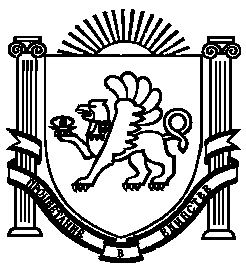 